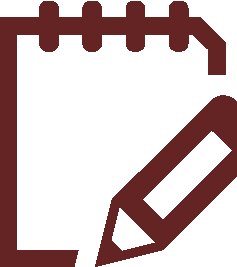 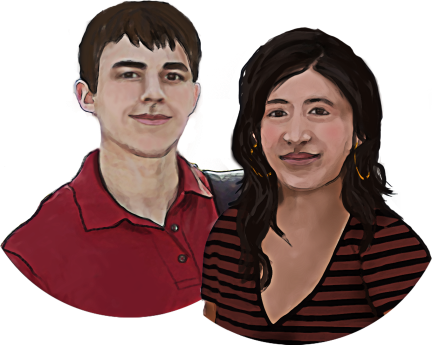 Voici une liste de sports qui existent. Ils ne sont pas tous identifiés…  Si c’est un sport qui t’intéresse, coche le carré sous « <Il m’intéresse »Si tu as besoin d’informations supplémentaires au sujet de ce sport, coche sous « Je veux en connaître davantage ». Tu pourras par la suite t’informer et vérifier si ce sport peut être pratiqué près de chez toi !Comme tu peux le voir, beaucoup de sports existent. As-tu trouvé des sports qui t’intéressent? Si oui, vérifie s’ils sont disponibles dans ta communauté !Tu peux maintenant placer cette fiche dans  Mon carnet de route dans la section  Ma communauté. 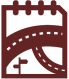 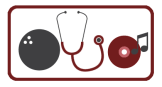 Sport Il m’intéresseJe veux en connaître davantageQuilles MarcheClub de marcheVéloBaignade – extérieureBaignade – bain libre Cours – natationCours – AquaformeGymnastiqueTir à l’arcTennisBadmintonGolfArts martiaux (ex.: karaté, boxe, judo)Sports en gymnase (basket, volley ball, hand ball)FootballSoccer VoilePlongée sous-marineRaquette à neigeSki de fondPatinage extérieur Patinage intérieurPatinage artistique HockeyPatin à roues alignéesEscalade intérieureEscalade extérieureRandonnée dans un sentier pédestreYogaClub d’entraînement physiqueAutre :      Autre :      